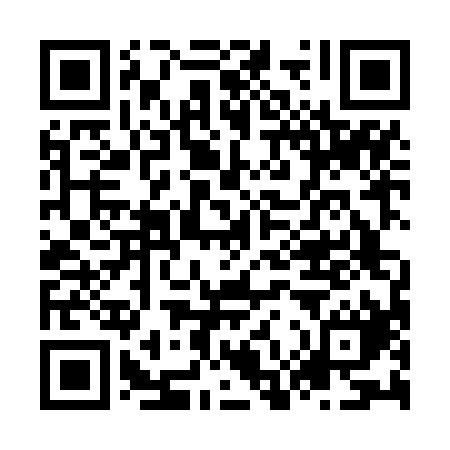 Ramadan times for Coffs Harbour, AustraliaMon 11 Mar 2024 - Wed 10 Apr 2024High Latitude Method: NonePrayer Calculation Method: Muslim World LeagueAsar Calculation Method: ShafiPrayer times provided by https://www.salahtimes.comDateDayFajrSuhurSunriseDhuhrAsrIftarMaghribIsha11Mon5:245:246:4512:584:287:097:098:2512Tue5:255:256:4612:574:287:087:088:2413Wed5:265:266:4612:574:277:077:078:2314Thu5:265:266:4712:574:267:067:068:2215Fri5:275:276:4812:564:267:057:058:2016Sat5:285:286:4812:564:257:037:038:1917Sun5:295:296:4912:564:247:027:028:1818Mon5:295:296:5012:564:247:017:018:1619Tue5:305:306:5012:554:237:007:008:1520Wed5:315:316:5112:554:226:596:598:1421Thu5:325:326:5212:554:226:576:578:1322Fri5:325:326:5212:544:216:566:568:1123Sat5:335:336:5312:544:206:556:558:1024Sun5:345:346:5312:544:196:546:548:0925Mon5:345:346:5412:534:196:526:528:0826Tue5:355:356:5512:534:186:516:518:0627Wed5:365:366:5512:534:176:506:508:0528Thu5:365:366:5612:534:166:496:498:0429Fri5:375:376:5612:524:156:486:488:0330Sat5:375:376:5712:524:156:466:468:0131Sun5:385:386:5812:524:146:456:458:001Mon5:395:396:5812:514:136:446:447:592Tue5:395:396:5912:514:126:436:437:583Wed5:405:407:0012:514:116:426:427:574Thu5:405:407:0012:514:116:406:407:555Fri5:415:417:0112:504:106:396:397:546Sat5:425:427:0112:504:096:386:387:537Sun4:424:426:0211:503:085:375:376:528Mon4:434:436:0311:493:075:365:366:519Tue4:434:436:0311:493:075:355:356:5010Wed4:444:446:0411:493:065:335:336:49